North Campus
11380 N.W. 27th Avenue, Building 600 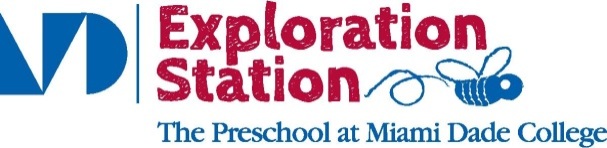 Miami, FL 33167-3418
Ph: (305) 237-1357Fax: (305) 237-1592DIET/ ALLERGY  RESTRICTIONSChild’s Name: ______________________________________________________________________Diet Restrictions (if none, please write: NONE):_________________________________________________________________________________________________________________________________Allergies/ Reactions (if none, please write: NONE):______________________________________________________________________________________________________________________________Prescription Medication(s) Regularly Taken (if none, please write: NONE):___________________________________________________________________________________________________________Over-the-Counter Medications Regularly Take (if none, please write: NONE):___________________________________________________________________________________________________________________________________________________          ____________________________________Parent/ Guardian Signature                                                   Date__________________________________________          _____________________________________Staff  Signature                                                                     DateStaff  Notes: _________________________________________________________________________________________________________________________________________________________________________________________________________________________________________________________________________________________________________________________________________________________________________________________________________________________DAR PH-2011/2012    